Advantages and disadvantages of products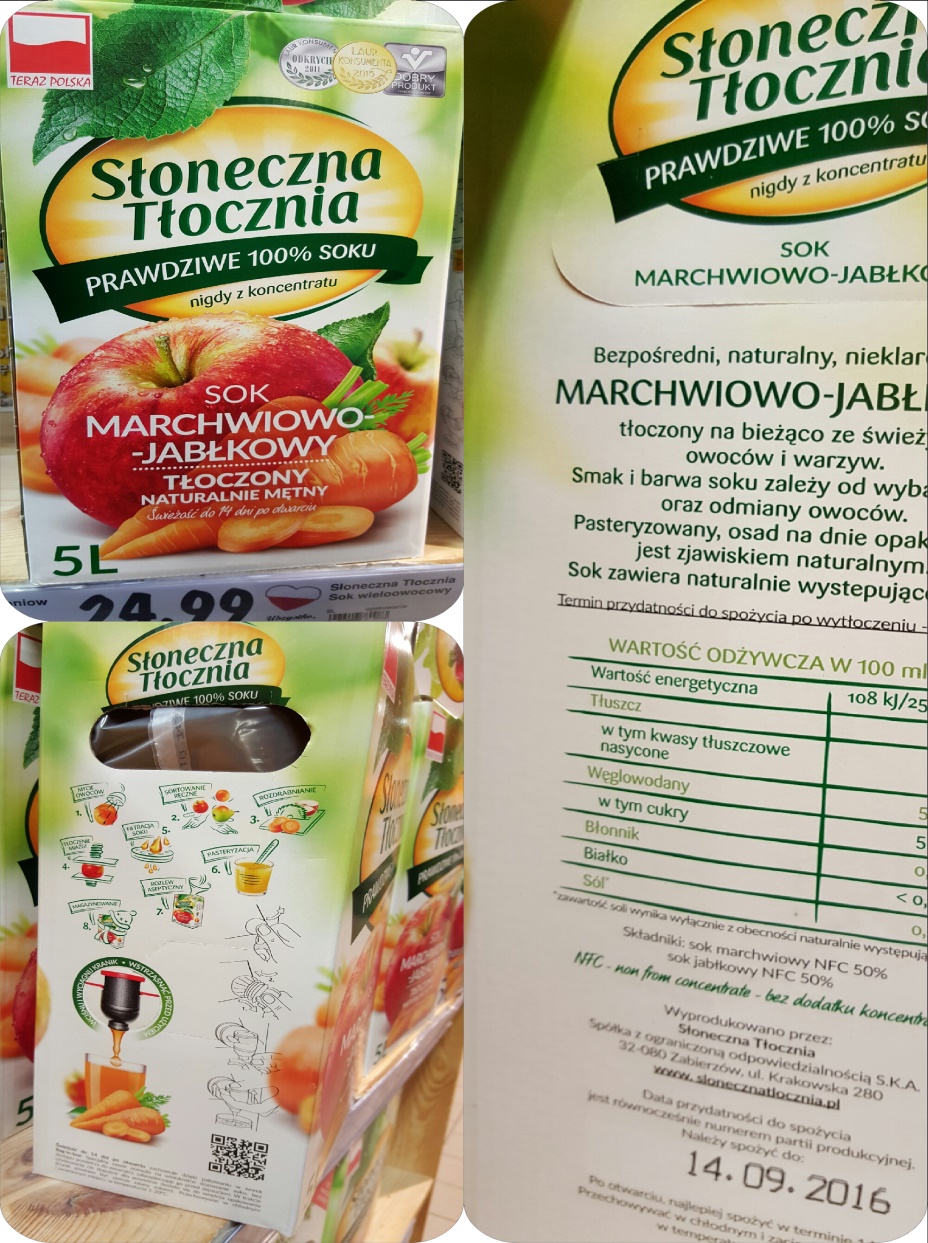 This is example of good product packaging, because:+it is very colourful and it draws attention,+it contains instruction how to use it,+it has got clear description,+it has got a consumer’s certificates,+it contains a list of nutritional value,+product is made in Poland.It was difficult to find a bad product packaging, because all producers must observe European Union’s requirements, but below there are a few products without complete description.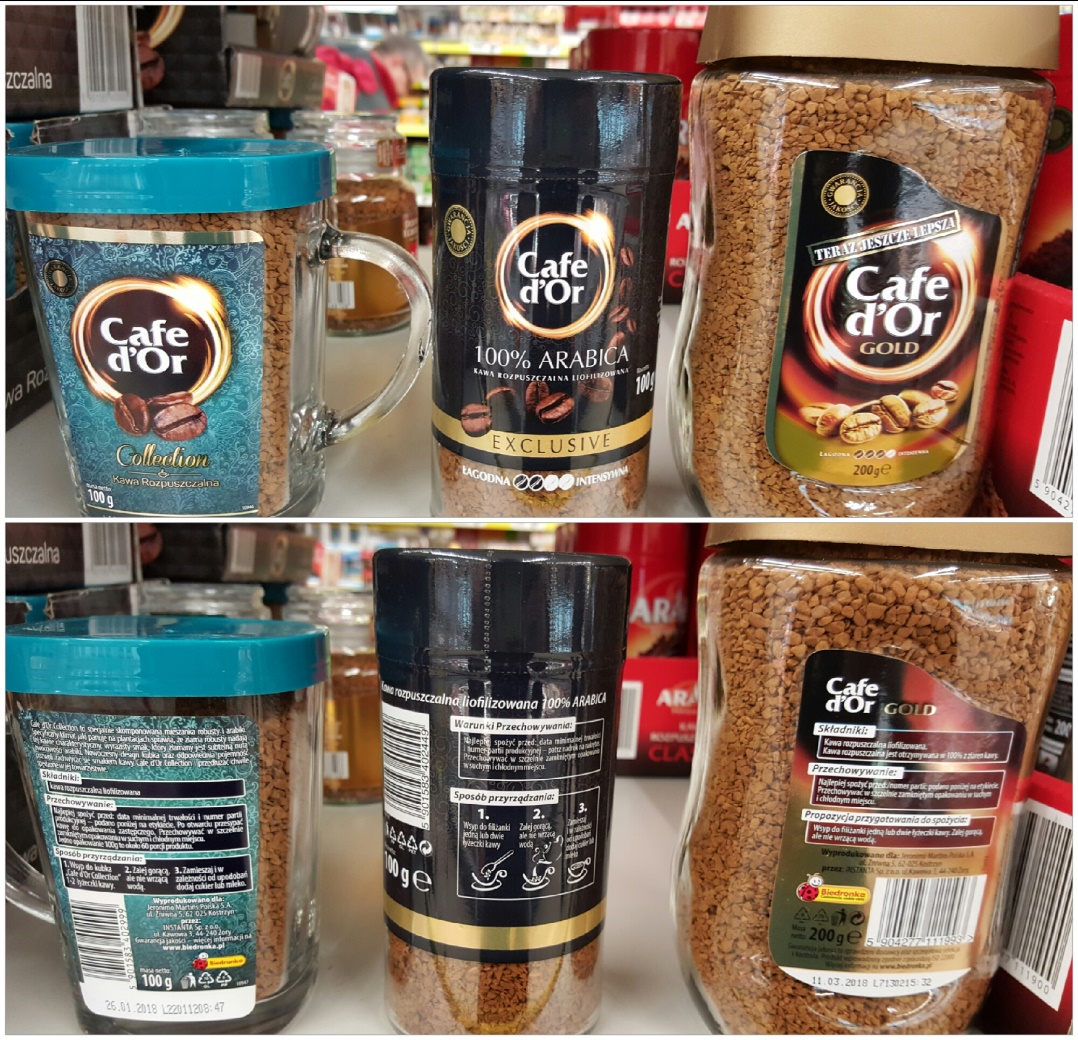 -The coffee jar in the middle hasn’t got ingredients of the product on the label,-there is a lack of expiration date on the coffee jar in the middle,-there are huge differences in description between products of the same category,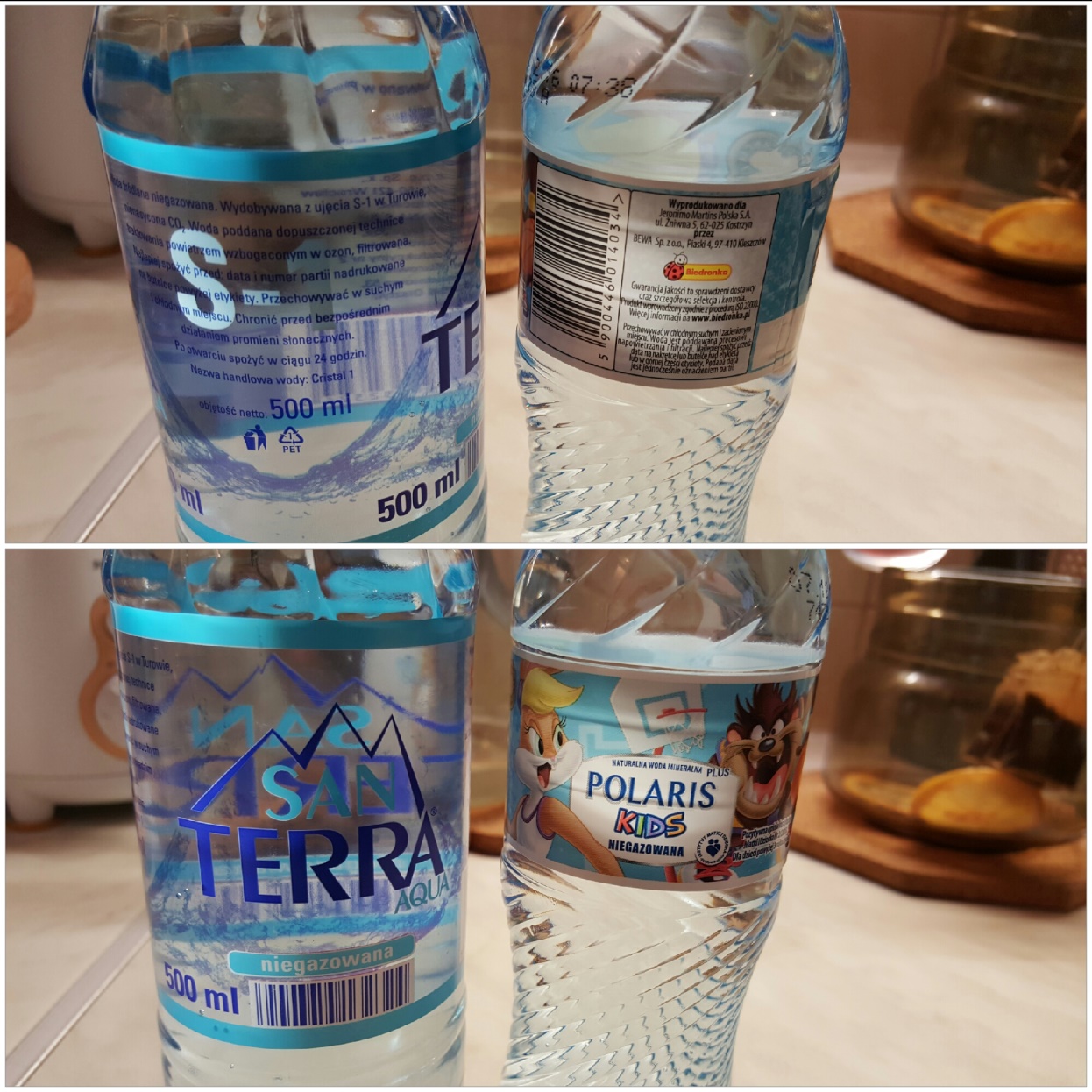 -there is a lack of ingredients of the product on the left,-the font on the bottle on the left is not clear,-there is a lack of expiration date.By Patrycja Godzisz, kl.1c1